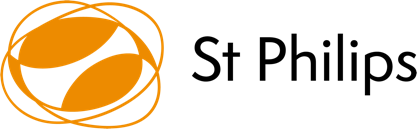 Date Protection Statement:All of the information collected in this form is necessary and relevant to the performance of the job applied for. We will use the information provided by you on this form, by the referees you have noted, and the educational institutions with whom we may undertake to verify your qualifications, for recruitment purposes only. St Philip & St James’ Church will treat all personal information with the utmost confidentiality and in line with current data protection legislation. Should you be successful in your application, the information provided, and further information which will be gathered at the relevant time, will be subsequently used for the administration of your employment and in relation to any legal challenge which may be made regarding our recruitment practices.Please note that information provided on the application form will be viewed by the church leadership, the PCC and the interview panel.    Please return this form by no later than the advertised closing date to:Mr Timothy ConroyOperations ManagerSt Philip & St James’ Church35 Frome Road
BathBA2 2QFOr by email to:Office@stphilipstjames.orgApplication form for the post of:  Application form for the post of:  Application form for the post of:  Kids & Families Pastor, St Philip & St James’ Church, BathKids & Families Pastor, St Philip & St James’ Church, BathKids & Families Pastor, St Philip & St James’ Church, BathKids & Families Pastor, St Philip & St James’ Church, BathKids & Families Pastor, St Philip & St James’ Church, BathKids & Families Pastor, St Philip & St James’ Church, BathKids & Families Pastor, St Philip & St James’ Church, BathWhere did you see the vacancy advertised?Where did you see the vacancy advertised?Where did you see the vacancy advertised?Personal DetailsPersonal DetailsPersonal DetailsPersonal DetailsPersonal DetailsPersonal DetailsPersonal DetailsPersonal DetailsPersonal DetailsPersonal DetailsFull Name:Full Name:Address:Address:Tel. Numbers:Tel. Numbers:Email Address:Email Address:National Insurance Number:National Insurance Number:Do you require a permit for working in the UK?You will be required to produce evidence of eligibility to work in the UK.Do you require a permit for working in the UK?You will be required to produce evidence of eligibility to work in the UK.Do you require a permit for working in the UK?You will be required to produce evidence of eligibility to work in the UK.Do you require a permit for working in the UK?You will be required to produce evidence of eligibility to work in the UK.Do you require a permit for working in the UK?You will be required to produce evidence of eligibility to work in the UK.YesYesNoDetails:Details:Do you hold a full valid driving licence?*Do you hold a full valid driving licence?*Do you hold a full valid driving licence?*Do you hold a full valid driving licence?*Do you hold a full valid driving licence?*YesYesNoDo you have access to a vehicle?*Do you have access to a vehicle?*Do you have access to a vehicle?*Do you have access to a vehicle?*Do you have access to a vehicle?*YesYesNo*Alternatively, are you able to travel around the diocese within an appropriate timeframe and/or on short notice? *Alternatively, are you able to travel around the diocese within an appropriate timeframe and/or on short notice? *Alternatively, are you able to travel around the diocese within an appropriate timeframe and/or on short notice? *Alternatively, are you able to travel around the diocese within an appropriate timeframe and/or on short notice? *Alternatively, are you able to travel around the diocese within an appropriate timeframe and/or on short notice? *Alternatively, are you able to travel around the diocese within an appropriate timeframe and/or on short notice? *Alternatively, are you able to travel around the diocese within an appropriate timeframe and/or on short notice? Please note below any criminal convictions except those ‘spent’ under the Rehabilitation of Offenders Act 1974 in the box below or on a separate covering note. If none, please state.Please note below any criminal convictions except those ‘spent’ under the Rehabilitation of Offenders Act 1974 in the box below or on a separate covering note. If none, please state.Please note below any criminal convictions except those ‘spent’ under the Rehabilitation of Offenders Act 1974 in the box below or on a separate covering note. If none, please state.Please note below any criminal convictions except those ‘spent’ under the Rehabilitation of Offenders Act 1974 in the box below or on a separate covering note. If none, please state.Please note below any criminal convictions except those ‘spent’ under the Rehabilitation of Offenders Act 1974 in the box below or on a separate covering note. If none, please state.Please note below any criminal convictions except those ‘spent’ under the Rehabilitation of Offenders Act 1974 in the box below or on a separate covering note. If none, please state.Please note below any criminal convictions except those ‘spent’ under the Rehabilitation of Offenders Act 1974 in the box below or on a separate covering note. If none, please state.Please note below any criminal convictions except those ‘spent’ under the Rehabilitation of Offenders Act 1974 in the box below or on a separate covering note. If none, please state.Please note below any criminal convictions except those ‘spent’ under the Rehabilitation of Offenders Act 1974 in the box below or on a separate covering note. If none, please state.Please note below any criminal convictions except those ‘spent’ under the Rehabilitation of Offenders Act 1974 in the box below or on a separate covering note. If none, please state.EducationEducationEducationEducationEducationEducationEducationEducationEducationEducationPlease give details of secondary schools/colleges attended and subjects passed. Please give details of any educational, technical and/or professional qualifications. If you are currently studying, please provide details of the qualification concerned. If study was on a part-time basis, please specify.Please give details of secondary schools/colleges attended and subjects passed. Please give details of any educational, technical and/or professional qualifications. If you are currently studying, please provide details of the qualification concerned. If study was on a part-time basis, please specify.Please give details of secondary schools/colleges attended and subjects passed. Please give details of any educational, technical and/or professional qualifications. If you are currently studying, please provide details of the qualification concerned. If study was on a part-time basis, please specify.Please give details of secondary schools/colleges attended and subjects passed. Please give details of any educational, technical and/or professional qualifications. If you are currently studying, please provide details of the qualification concerned. If study was on a part-time basis, please specify.Please give details of secondary schools/colleges attended and subjects passed. Please give details of any educational, technical and/or professional qualifications. If you are currently studying, please provide details of the qualification concerned. If study was on a part-time basis, please specify.Please give details of secondary schools/colleges attended and subjects passed. Please give details of any educational, technical and/or professional qualifications. If you are currently studying, please provide details of the qualification concerned. If study was on a part-time basis, please specify.Please give details of secondary schools/colleges attended and subjects passed. Please give details of any educational, technical and/or professional qualifications. If you are currently studying, please provide details of the qualification concerned. If study was on a part-time basis, please specify.Please give details of secondary schools/colleges attended and subjects passed. Please give details of any educational, technical and/or professional qualifications. If you are currently studying, please provide details of the qualification concerned. If study was on a part-time basis, please specify.Please give details of secondary schools/colleges attended and subjects passed. Please give details of any educational, technical and/or professional qualifications. If you are currently studying, please provide details of the qualification concerned. If study was on a part-time basis, please specify.Please give details of secondary schools/colleges attended and subjects passed. Please give details of any educational, technical and/or professional qualifications. If you are currently studying, please provide details of the qualification concerned. If study was on a part-time basis, please specify.Name of School/ College/UniversityFrom (MM/YYYY)From (MM/YYYY)From (MM/YYYY)To (MM/YYYY)To (MM/YYYY)Details of examination results or qualificationsDetails of examination results or qualificationsDetails of examination results or qualificationsDetails of examination results or qualificationsFurther training and membership of professional bodiesFurther training and membership of professional bodiesFurther training and membership of professional bodiesFurther training and membership of professional bodiesFurther training and membership of professional bodiesFurther training and membership of professional bodiesTraining courses, certificates, diplomas, including membership of professional bodies, particularly any which are relevant to this post.Training courses, certificates, diplomas, including membership of professional bodies, particularly any which are relevant to this post.Training courses, certificates, diplomas, including membership of professional bodies, particularly any which are relevant to this post.Training courses, certificates, diplomas, including membership of professional bodies, particularly any which are relevant to this post.Training courses, certificates, diplomas, including membership of professional bodies, particularly any which are relevant to this post.Training courses, certificates, diplomas, including membership of professional bodies, particularly any which are relevant to this post.EmploymentEmploymentEmploymentEmploymentEmploymentEmploymentYour present (or most recent job)Your present (or most recent job)Your present (or most recent job)Your present (or most recent job)Your present (or most recent job)Your present (or most recent job)Job Title:Job Title:Current/Most recent Employer:Current/Most recent Employer:Address:Address:Dates from and to:(MM/YYYY)Dates from and to:(MM/YYYY)Current Salary:Current Salary:Notice Period:Notice Period:Reason for Leaving:Reason for Leaving:Please describe your current or most recent job giving sufficient details of your role, responsibilities and working relationships.Please describe your current or most recent job giving sufficient details of your role, responsibilities and working relationships.Please describe your current or most recent job giving sufficient details of your role, responsibilities and working relationships.Please describe your current or most recent job giving sufficient details of your role, responsibilities and working relationships.Please describe your current or most recent job giving sufficient details of your role, responsibilities and working relationships.Please describe your current or most recent job giving sufficient details of your role, responsibilities and working relationships.Previous Employment:Starting with the most recent first, please list in chronological order, giving a brief description of each including responsibilities. Previous Employment:Starting with the most recent first, please list in chronological order, giving a brief description of each including responsibilities. Previous Employment:Starting with the most recent first, please list in chronological order, giving a brief description of each including responsibilities. Previous Employment:Starting with the most recent first, please list in chronological order, giving a brief description of each including responsibilities. Previous Employment:Starting with the most recent first, please list in chronological order, giving a brief description of each including responsibilities. Previous Employment:Starting with the most recent first, please list in chronological order, giving a brief description of each including responsibilities. Dates from and toMM/YYYY – MM/YYYYName of employer and job titleName of employer and job titleSalary and benefitsMain DutiesReason for leavingInterests, recreation and voluntary workPlease give details of your main interests outside your employment and any positions held.Interests, recreation and voluntary workPlease give details of your main interests outside your employment and any positions held.Interests, recreation and voluntary workPlease give details of your main interests outside your employment and any positions held.Interests, recreation and voluntary workPlease give details of your main interests outside your employment and any positions held.Interests, recreation and voluntary workPlease give details of your main interests outside your employment and any positions held.Interests, recreation and voluntary workPlease give details of your main interests outside your employment and any positions held.You and the roleYou and the roleYou and the roleYou and the roleYou and the roleYou and the rolePlease give details of your skills, abilities, achievements and experience (including outside interests) and use examples to demonstrate how you meet the criteria in the Role Description. You may continue on separate sheets and attach if necessary.Please give details of your skills, abilities, achievements and experience (including outside interests) and use examples to demonstrate how you meet the criteria in the Role Description. You may continue on separate sheets and attach if necessary.Please give details of your skills, abilities, achievements and experience (including outside interests) and use examples to demonstrate how you meet the criteria in the Role Description. You may continue on separate sheets and attach if necessary.Please give details of your skills, abilities, achievements and experience (including outside interests) and use examples to demonstrate how you meet the criteria in the Role Description. You may continue on separate sheets and attach if necessary.Please give details of your skills, abilities, achievements and experience (including outside interests) and use examples to demonstrate how you meet the criteria in the Role Description. You may continue on separate sheets and attach if necessary.Please give details of your skills, abilities, achievements and experience (including outside interests) and use examples to demonstrate how you meet the criteria in the Role Description. You may continue on separate sheets and attach if necessary.Other informationOther informationOther informationOther informationOther informationPlease give us any other information which you think is relevant to this positionPlease give us any other information which you think is relevant to this positionPlease give us any other information which you think is relevant to this positionPlease give us any other information which you think is relevant to this positionPlease give us any other information which you think is relevant to this positionReferencesReferencesReferencesReferencesReferencesPlease give details of two referees who are able to comment on your suitability for the job, one of whom must be your present or most recent employer. If you have just left full-time education, you should give details of your course tutor or teacher. References from friends and relatives are not acceptable.  We reserve the right to contact any of your previous employers.                                                                                                                                      Please give details of two referees who are able to comment on your suitability for the job, one of whom must be your present or most recent employer. If you have just left full-time education, you should give details of your course tutor or teacher. References from friends and relatives are not acceptable.  We reserve the right to contact any of your previous employers.                                                                                                                                      Please give details of two referees who are able to comment on your suitability for the job, one of whom must be your present or most recent employer. If you have just left full-time education, you should give details of your course tutor or teacher. References from friends and relatives are not acceptable.  We reserve the right to contact any of your previous employers.                                                                                                                                      Please give details of two referees who are able to comment on your suitability for the job, one of whom must be your present or most recent employer. If you have just left full-time education, you should give details of your course tutor or teacher. References from friends and relatives are not acceptable.  We reserve the right to contact any of your previous employers.                                                                                                                                      Please give details of two referees who are able to comment on your suitability for the job, one of whom must be your present or most recent employer. If you have just left full-time education, you should give details of your course tutor or teacher. References from friends and relatives are not acceptable.  We reserve the right to contact any of your previous employers.                                                                                                                                      Referee 1:Referee 1:Referee 1:Referee 1:Referee 1:Name:Name:Address:Address:Telephone Number:Telephone Number:Email:Email:Position/Occupation:Position/Occupation:Relationship to you:Relationship to you:May we approach this referee?May we approach this referee?Referee 2:Referee 2:Name:Name:Address:Address:Telephone Number:Telephone Number:Email:Email:Position/Occupation:Position/Occupation:Relationship to you:Relationship to you:May we approach this referee?May we approach this referee?Declaration: I declare that the statements in this form are correct. I understand that any job offer will be conditional on references that are satisfactory to the PCC of St Philip & St James’ Church, Bath.  For posts which will involve working with children, young people and vulnerable adults a clear enhanced DBS check will be required.Declaration: I declare that the statements in this form are correct. I understand that any job offer will be conditional on references that are satisfactory to the PCC of St Philip & St James’ Church, Bath.  For posts which will involve working with children, young people and vulnerable adults a clear enhanced DBS check will be required.Declaration: I declare that the statements in this form are correct. I understand that any job offer will be conditional on references that are satisfactory to the PCC of St Philip & St James’ Church, Bath.  For posts which will involve working with children, young people and vulnerable adults a clear enhanced DBS check will be required.Declaration: I declare that the statements in this form are correct. I understand that any job offer will be conditional on references that are satisfactory to the PCC of St Philip & St James’ Church, Bath.  For posts which will involve working with children, young people and vulnerable adults a clear enhanced DBS check will be required.Declaration: I declare that the statements in this form are correct. I understand that any job offer will be conditional on references that are satisfactory to the PCC of St Philip & St James’ Church, Bath.  For posts which will involve working with children, young people and vulnerable adults a clear enhanced DBS check will be required.SignatureDate